Ich kann …einen zweiseitigen Test durchführen.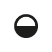 1	Eine Schokoladenfirma verkauft Pralinen und wirbt damit, dass 85 % der Pralinen exakt 15 g wiegen. Claudia meint, dass es mehr sind, Jochen meint, dass es weniger sind. Sie kaufen insgesamt 100 Pralinen und legen ein Signifikanzniveau von 5 % fest. a)	Gib eine Entscheidungsregel an.b)	Berechne die Anzahl der Pralinen, damit Claudia bei ihrer Meinung bleibt.c)	Berechne die Anzahl der Pralinen, damit Jochen bei seiner Meinung bleibt.d)	Gib die Gewichtsspanne der Pralinen an, bei der beide bei ihrer Aussage bleiben können. 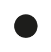 2	Der Hersteller eines Nussmixes behauptet, dass alle Nüsse ungefähr gleich oft vorhanden sind. –	Emil nimmt sich 23 Nüsse; davon sind 5 Haselnüsse, 6 Mandeln, 7 Walnüsse und 5 Macadamianüsse. –	Frederik nimmt sich 27 Nüsse; davon sind 14 Haselnüsse, 2 Mandeln, 6 Walnüsse und 5 Macadamianüsse
Prüfe alle Ergebnisse mit einem zweiseitigen Test und dem Signifikanzniveau von 10 %. Gib zudem an, für welche Nusssorte die Aussage des Herstellers aufrechterhalten werden kann. 3	Bei einem zweiseitigen Test lautet die Nullhypothese H0:  .  Der Stichprobenumfang beträgta)	b)	c)	d)	bei einem Signifikanzniveau von 5 %.Gib deine Entscheidung an, wenn das Stichprobenergebnis um 14 vom Erwartungswert abweicht. Ich kann …einen zweiseitigen Test durchführen.1	X: Anzahl der Pralinen, die 15 g wiegenX ist im Extremfall binomialverteilt mit  ,    und Erwartungswert  .
Nullhypothese H0:  Alternative H1:  Signifikanzniveau  ,  also  Entscheidungsregel: Wenn weniger als 78 oder mehr als 92 Pralinen keine 15 g wiegen, wird die Nullhypothese verworfen. b)	Claudia bleibt bei ihrer Meinung, wenn mehr als 77 Pralinen 15 g wiegen. c)	Jochen bleibt bei seiner Meinung, wenn weniger als 93 Pralinen 15 g wiegen. d)	Sind es mehr als 77 Pralinen und weniger als 93 Pralinen, können beide bei ihrer Meinung bleiben. 2	X: Anzahl der Nüsse einer bestimmten SorteX ist im Extremfall binomialverteilt mit unterschiedlichem Parameter    bzw.    und  ;
Erwartungswert    bzw.  .Nullhypothese H0:  Alternative H1:  Signifikanzniveau  ,  also  Bei weniger als 3 und mehr als 9 Nüssen einer Sorte wird die Nullhypothese verworfen. Dies trifft bei keiner Nusssorte zu, damit wird die Nullhypothese nicht verworfen. Bei weniger als 3 und mehr als 12 Nüssen einer Sorte wird die Nullhypothese verworfen. Dies trifft nur bei den Mandeln und Haselnüssen zu. 3	X: Anzahl der TrefferX ist im Extremfall binomialverteilt mit je nach Parametern unterschiedlichem n und  .Nullhypothese H0:  Alternative H1:  Signifikanzniveau  ,  also  Arbeitsbuch StochastikSchritt 26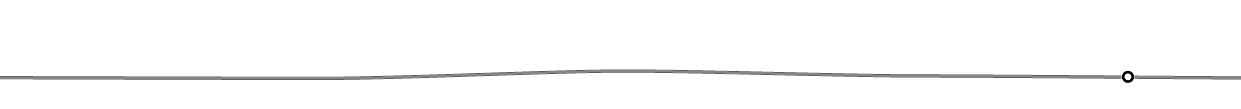 Arbeitsbuch StochastikLösungena)	Linksseitiger Test:  
Ablehnungsbereich:  Rechtsseitiger Test:   (da dies aus    folgt)
Ablehnungsbereich: .Emil: Linksseitiger Test:   und   
Ablehnungsbereich: Rechtsseitiger Test:   (da dies aus    folgt) 
Ablehnungsbereich: .Arbeitsbuch StochastikLösungenFrederik: Linksseitiger Test:   und     
Ablehnungsbereich: Rechtsseitiger Test:   (da dies aus    folgt)
Ablehnungsbereich: .AblehnungsbereicheAbweichung vom ErwartungswertEntscheidunga) und 21 bzw. 49H0 wird verworfenb) und 56 bzw. 84H0 wird verworfenc) und 91 bzw. 119H0 wird verworfend) und 196 bzw. 224H0 wird nicht verworfen